Student Representative Assembly Meeting 19E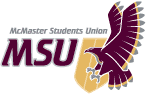 Sunday, July 21, 2019 at 2:00pmCouncil Chambers, GH111Called to Order at 2:20pmCALL OF THE ROLLTERRITORY RECOGNITIONThe SRA would like to recognize today that we are situated on traditional Haudenosaunee and Anishnaabe territories through the ‘Dish with One Spoon Wampum Treaty’.ADOPTION OF AGENDAMoved by Lee, seconded by Johnston to adopt the agenda, as presented. AmendmentMoved by Hackett, seconded by Johnson to move Business Item #1 after Delegation from the Floor. Passes UnanimouslyAmendmentMoved by Lee, seconded by Sarhan to remove Social Sciences from the Caucus Yearplans. Passes Unanimously
Amendment Moved by Hassan, seconded by Pagniello to remove Business from the Caucus Yearplans. Passes UnanimouslyAmendmentMoved by Johnston, seconded by Sarhan to strike Business Item #4 from the agenda.Passes UnanimouslyMoved by Lee, seconded by Johnston to adopt the agenda, as amended. Passes UnanimouslyANNOUNCEMENTS FROM THE CHAIRThe Chair asked the observers to please sign in for the minutes. DELEGATION FROM THE FLOORParametersMoved by Sinnige, seconded by DeFazio parameters be set at 10 minutes presentation, 10 minutes question period. Passes Unanimously 1. 	Clubs Ratification – Simranjeet Singh presented. Singh summarized their presentation. BUSINESS1. 	Clubs Ratification Moved by Singh, seconded by Reddy that the Assembly ratify the new and returning clubs as circulated and recommended by the Clubs Administrator for the 2019-2020 academic year.*Note: Assembly members refer to the “McDonald’s Society” which was renamed the “Dominion Society”. Pagniello stated that we need to talk about the McDonald’s Society and Lifeline before we pass the ratification.Singh stated that they understood their perspectives may not be the same as our own, but clubs do not represent MSU opinion and are intended to facilitate open conversation, discussion and diverse views. Singh stated they personally do not agree with Lifeline’s opinions, but do not think we should make gross assumptions about a group without evidence. Singh stated that this particular Lifeline group has not done anything that would not allow them to be a club. De Fazio advised that the McDonald’s society agreed to change their name to the Dominion Society. Hu stated that the McDonald’s society never referred to indigenous people, they only referred to First Nations. Sinnige stated that it seems in bad taste to put forward the McDonald’s Society after AOP training. Pagniello stated they suspected an overlap between the McDonald’s Society and the McDonald Cultural Society – a branch in University of Toronto that has open white supremacists involved. McDonald Cultural Society held an event in Hamilton at the Dundas Peak. Pagniello stated that we should be in a process of decolonization and do not think we need a Canadian history club speaking about settlers. Pagniello stated they should be taking measures learned in AOP training, to prevent nationalists on campus. De Fazio stated they agreed we need to work towards decolonization and protecting minorities. They stated it was a stretch to assume they are associated with white supremacy without evidence and the group promised they are not associated. They stated the SRA should be working with the assumption of good intent. Singh agreed there needs to be evidence before any assumptions can be made. Sinnige stated that we shouldn’t be punishing the collective for the action of the few. Sinnige stated that the CSSA issue is a lot more nuanced and they should be ratified, but ratifying the McDonald’s Society as they are would not be in good taste. Sinnige suggested oversight for the group to ensure they are not perpetuating negative or incorrect historical information and suggested potentially bringing in indigenous speakers (if they feel safe) to come educate.   De Fazio stated they promised to approach the members about indigenous history if ratified. The Assembly had a discussion about potentially monitoring the club and deciding whether they were appropriate for ratification. Concerns about how they would be monitored were brought up, and concerns about the SRA’s scope were also brought up. Discussed the difficulty of monitoring the group if they are not considered an MSU club and how that would even work. Discussed building trust with them and what that could look like.Hackett stated that building trust is subjective and asked at what point do we move forward with ratifying them as a club. Hackett suggested passing the clubs today as is and reviewing the Clubs operating policy, something the AVP Internal Governance has already committed to. Moved by De Fazio, seconded by Singh to Call to Question. In Favour: 17 Opposed: 1 Abstentions: 4Opposed: PagnielloAbstained: Figueiredo, Hackett, Sinnige, HomsiMotion PassesVote on Main MotionMoved by Singh, seconded by Reddy that the Assembly ratify the new and returning clubs as circulated and recommended by the Clubs Administrator for the 2019-2020 academic year.In Favour: 20 Opposed: 0 Abstentions: 1Abstained: SinnigeMotion PassesREPORT PERIOD1. 	Vice-President (Administration) – Figueiredo presentedFigueiredo summarized the report. 2. 	Vice-President (Education) – Hackett presented Hackett summarized the report. 3. 	Vice-President (Finance) – Johnston presented Johnston summarized the report. 4. 	President – Marando presented Marando summarized the report. 5. 	OUSA Strategic Conference Report – Hackett presented Hackett summarized the report. INFORMATION PERIODHackett advised that the federal election priorities were: PSSSP, fast-tracking permanent residency, tuition tax credits, employment, environmental sustainability. Hackett asked if anyone had any feedback on the priorities to let him know. Singh advised they were working to finish the letter to be presented to the Dean of Science to extend library hours to 3am Sunday-Thursday. BUSINESS2. 	Board of Directors Yearplans Moved by Reddy, seconded by Sinnige that the Assembly approve the following BoD yearplans:PresidentVice-President (Administration)Vice-President (Education)Vice-President (Finance)Marando stated he kept with he main pillars of his platform and highlighted a number of objectives within those pillars.Figueiredo stated that her yearplan was smaller, as a lot of her role is dealing with things in the moment. Hackett stated there were not too many changes in his yearplan. Hackett stated that in addition to what is listed in the yearplan, he is also a project manager for a course.Johnston stated that the 30 objectives in her yearplan were pretty similar to her platform, but just adjusted to be more comprehensive. Vote on MotionIn Favour: 17 Abstain: Figueiredo, Hackett, JohnstonOpposed: Pagniello Passes Unanimously3. 	Caucus Yearplans Moved by Sinnige, seconded that the Assembly approve the following Caucus yearplans:Arts & ScienceEngineeringHealth SciencesHumanitiesKinesiologyNursing ScienceSinnige stated that the yearplans look great.Passes UnanimouslyTIME OF NEXT MEETINGSunday, September 8, 201910:00amCouncil Chambers, GH 111CALL OF THE ROLLMoved by DeFazio, seconded by Belliveau that the meeting be adjourned.Passes by General ConsentAdjourned at 3:52pm /efPresentAlam, Belliveau, De Fazio, Ganesalingan, Grewal, Hackett, Hassan, Homsi, Hu, Jangra, Johnston, Kampman, Lee, Li, Mesic, Mohamed, Pagniello, Reddy, Sarhan, Singh, SinnigeAbsent Excused: Au-Yeung, Enuiyin, Herscovitch, Kaur, Williams, ZhengAbsentAcri, Dawdy, Hankins, McDermottLate Figueiredo Others Present: Emma Ferguson (Recording Secretary)ChairJoshua Marando PresentAlam, Belliveau, De Fazio, Ganesalingan, Grewal, Hackett, Hassan, Hu, Jangra, Johnston, Kampman, Lee, Li, Mesic, Mohamed, Pagniello, Reddy, Sarhan, Singh, SinnigeAbsent Excused: Au-Yeung, Enuiyin, Herscovitch, Kaur, Williams, ZhengAbsentAcri, Dawdy, Hankins, Homsi, McDermottLate Figueiredo Others Present: Emma Ferguson (Recording Secretary)ChairJoshua Marando 